VRSTE RIJEČIPROMJENJIVE             NEPROMJENJIVEPAZI!Pisanje s  / sa- društvo DA (S Anom)                    ispred s,z,š,ž, ps, ks                    sredstvo NE (Pišem olovkom.)PADEŽI (imenice, zamjenice, pridjevi, brojevi)SKLONIDBA (deklinacija)•NOMINATIV (TKO, ŠTO) - neovisan o prijedlogu•GENITIV (KOGA, ČEGA nema) bez, do, od, kod, zbog•DATIV (KOMU, ČEMUp rilazim) k, ka, nasuprot, unatoč, usprkos•AKUZATIV (KOGA, ŠTO vidim) kroz, niz, uz, u, za, na, o, po, nad, pod, pred•VOKATIV (OJ!, EJ!) bez prijedloga, odjeljuje se zarezom•LOKATIV (O KOME, O ČEMU) – na, o, po, pri, prema, u•INSTRUMENTAL (S KIM, S ČIM) s (biće), sa (stvar), među, nad, podGLAGOLI (vrijeme/način, osoba, broj)SPREZANJE ILI KONJUGACIJA- promjena glagola po licimaGLAGOLI PO  PRIJELAZNOSTI   Prijelazni - mogu imati objekt u akuzativuNeprijelazni –ne mogu imati objekt u akuzativuPovratni -uza se imaju povratnu zamjenicu seGLAGOLI PO VIDU -  Nesvršeni – bacati, čekati, izvješćivati, dospijevatiSvršeni – baciti, dočekati, izvijestitiDvovidniGLAGOLSKI PRIDJEV-  pridjev izveden od glagola radni – pričao (-o,-la,-lo, -li, -le, -la) trpni – nacrtan (-n, -en, -jen, -t)GLAGOLSKA IMENICA – glagolski pridjev trpni + je,GLAGOLSKI PRILOGSadašnji-  3. lice mn. prezenta + -ći (GLEDAJUĆI)Prošli- osnova + -avši, - vši (SKOČIVŠI)GLAGOLSKA VREMENA sadašnjost – PREZENT prošlost – PERFEKT, AORIST, IMPERFEKT, PLUSKVAMPERFEKT budućnost – FUTUR PRVI, FUTUR DRUGIINFINITIV  -      neodređeni glagolski oblik završava nastavkom –ti ili –ćiPREZENT-     izriče sadašnjostnastavci –em,-jem, -am, -im AORIST     -   prošlo svršeno vrijeme, prezentska osnova svršenih glagola         • -oh, -e, -e, -osmo, -oste, -oše (ako gl. osnova završava na suglasnik) > potrčah         • -h, -, - , -smo, -ste, -še (gl. osnova završava na samoglasnik) > ugledahIMPERFEKT  -   prošlo nesvršeno vrijeme, tvori se isključivo od nesvršenih gl.• ah, aše, aše, asmo, aste ahu (kupovah)• jah, jaše, jaše, jasmo, jaste, jahu (bijah)• ljah, ljaše, ljaše, ljasmo, ljaste, ljahu (mišljah)• ijah, ijaše, ijaše, ijasmo, ijaste, ijahu (vucijah)
PERFEKT  - naglašeni i nenaglašeni pz pomoćnog gl. biti i gl. pridjeva radnogSAM POKLONIOPLUSKVAMPERFEKT- prošla glagolska radnje dovršene prije koje druge                                         prošle glagolske radnje                                        pf. Ili impf. pom.gl.biti+gl. pridjev radni                                        BIO SAM POKLONIO/ BIJAH POKLONIOFUTUR PRVI-  buduće vrijeme. prezent pom. glagola htjeti +infinitiv odgovarajućeg glagola               ĆU POKLONITIFUTUR DRUGI-  predbuduće vrijeme složeno od glagolskoga pridjeva radnoga i                               dvovidnog prezenta pomožnog glagola biti	BUDEM POKLONIOGLAGOLSKI NAČINKONDICIONAL –  pogodbeni način , željaKONDICIONAL PRVI (pogodbeni način)- glagolski oblik složen od nenagl.aorista glagola biti i glagolskog pridjeva radnogBIH KUPIOKONDICIONAL DRUGI (želje, mogućnosti)-glagolski oblik složen od kondicionala glagola biti i gl. pridjeva radnogBIO BIH KUPIOIMPERATIV – zapovjedni način  KUPI!Stupnjevanje ili komparacija- uspoređivanje po sličnostiNepravilna komparacija: lak - lakši, mek - mekši, lijep - ljepšidobar - bolji - najboljizao - gori - najgorimalen - manji - najmanjivelik - veći - najveći
PRIDJEVI :BROJEVIriječi kojima se izriče koliko čega ima ili koje je što po reduN A V        dva       dvije       tri       četiriG              dvaju     dviju       triju    četirijuD L I          dvama   dvjema   trima  četirimaStotina, tisuća i milijarda mijenjaju se kao imenice ženskog roda, a milijun,trilijun kao imenice muškog roda. Ostali se glavni brojevi ne mijenjaju. Brojevne imenice su riječi koje su po obliku imenice, a po značenju brojevi. Tosu dvojica, trojica, dvoje, troje, petero…
ZAMJENICE(zamjenjuju druge riječi)osobne ili lične – ja, ti, on, ona, ono, mi, vi, oni, one, onaposvojne – moj, tvoj, njegov, njezin, naš, vaš, njihovpovratne – sebe, sepovratno- posvojne – svoj, svoja, svoje, svojimpokazne – ta, to, ono, onaj, ovaj, ovolik, tolik, onolikupitne – tko, što, koji, čiji, kakav, kolikodnosne – tko, što, koji, čiji, kakav, kolikneodređene – netko, nešto, svašta, ništa, išta	PAZI!!! Pisanje neodređenih  zamjenica s prijedlozima: NE    :        od nikoga, za ništa, pred ičim, u nikakvim DA    :        ni od koga, ni za šta, i pred čim, ni u kakvimSLUŽBA RIJEČI U REČENICIGLAVNI DIJELOVI       PREDIKAT (jezgra rečenice, radnja u rečenici – glagol)                                                             IMENSKI         GLAGOLSKI                                           gl. biti+imenska riječ                   glagol                                       SUBJEKT (vršitelj radnje, N Tko? Što?)SPOREDNI DIJELOVI   DODATCI IMENICI:         ATRIBUT (pridjev, broj, zamjenica ili imenica u G, D, A, L, I)APOZICIJA (imenica u istom padežu)DODATCI GLAGOLU:    OBJEKT (predmet radnje, izravni A Koga? Što?/neizravni)                                      PRILOŽNA OZNAKA (okolnosti radnje) mjesto, vrijeme,   količina, način, uzrok, namjeraREČENICEREČENICEJEDNOSTAVNENeproširene (subjekt + predikat)Proširene (subjekt + predikat + dodaci)Besubjektne (bez subjekta)Sa skrivenim subjektom (subjekt nije izrečen)Neoglagoljene (bez glagola)SLOŽENENezavisno složene (sklapanje povezivanjem)1. Sastavne   - i, pa, te, ni, niti2. Suprotne    - a, ali, nego, no, već – PIŠEMO ZAREZ3. Rastavne   - ili4. Isključne    - samo, samo što, jedino, jedino što, tek PIŠEMO ZAREZ5. Zaključne  - dakle, zato, stoga, - PIŠEMO ZAREZZavisno složene (sklapanje uvrštavanjem) PSA OP!PredikatneSubjektneAtributneObjektnePriložne : Mjesne,                  Vremenske,                  Načinske,                  (Uzročne, Posljedične,  Namjerne,  Pogodbene, Dopusne)Naglasak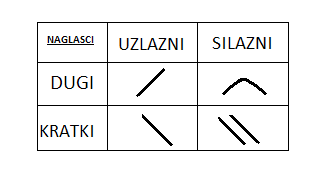 1.Jednosložne riječi mogu imati samo silazne naglaske. 2.Na prvome slogu dvosložne ili višesložne riječi mogu stajati sva četiri naglaska. 3.Na unutrašnjem slogu višesložne riječi mogu stajati samo uzlazni naglasci. 4. Posljednji slog u riječi ne može biti naglašen.NAGLASNICE- riječi koje imaju svoj naglasakNENAGLASNICE- riječi koje se vezuju uz nenaglašene riječi  i nemaju naglašeni slog                               Prednaglasnice ili proklitike (ne, na, o, zbog, ni...)                               Zanglasnice ili enklitike (sam, si, je, me, ju...)GLASOVIGLAS – najmanja jezična jedinicaSLOG – najmanja izgovorna jedinica (sastoji se od jednog samoglasnika ili slogotvornog r i suglasnika; jednog ili više)GOVORNI ORGANI – organi u ljudskom tijelu koji služe za oblikovanje govora      GORNJI – usna i nosna šupljina, jezik, nepce (meko i tvrdo), resica, zubi, usnice      DONJI – pluća, dušnik, grkljan, glasniceSAMOGLASNICI (OTVORNICI) – glasovi koji nastaju kada zrak slobodno struji iz pluća preko usta van (a, e, i, o, u) SUGLASNICI (ZATVORNICI) – glasovi koji nastaju kada neki govorni organ djelomice ili potpuno zatvori prolaz zračnoj struji iz plućaZVUČNI GLASOVI (ZVUČNICI) – nastaju kada su glasnice napete i trepereBEZVUČNI GLASOVI (BEZVUČNICI) - nastaju kada su glasnice opuštene i ne trepereZATVORNICI PO MJESTU TVORBE:GLASOVNE PROMJENEpalatalizacija (k, g, h + e, i = č, ž, š; c + e = č); sibilarizacija (k, g, h + i = c, z, s); jotacija ( c + j = č , d + j =đ , g + j = ž , h + j = š , k + j = č, 1 + j = lj, n + j = nj, s + j = š, t+ j = ć , z + j = ž; između glasova pj, mj, bj i vj umeće se epentetsko 1: plj, mlj, blj, vlj); nepostojano a- gubljenje samoglasnika apromjena ije/je/e/i (refleks nekadašnjeg jata); jednačenje suglasnika po zvučnosti (zvučni    b d g  z dž đ ž -------- bezvučni p t  k  s  č   ć  š   f  c  h ; osim u pisanju d + s, š, c, č, ć); jednačenje suglasnika po mjestu tvorbe (s, z + š, ž, č, ć, dž, đ, lj, nj = š, ž; osim kada su s i z na kraju prefiksa iza kojega su lj i nj: razljutiti-, h + č, ć = š; n + b, p = m); gubljenje suglasnika - kada se nađu dva ista suglasnika, ostaje samo jedan (osim u superlativu pridjeva na j: najjasniji:; i u nekim riječima zbog jasnoće: poddijalekt); ispadanje suglasnika (u nekim se gramatikama ova promjena ubraja pod gubljenje suglasnika) - ispadaju glasovi t i d ispred c, č, ć (otac - otca - oca, sudac - sudca - suca), glas s ispada u sufiksu -ski iza č i ć (plemićski - plemićki). 
vokalizacija- zamjenjivanje suglasnika l samoglasnikom o na kraju riječi i na kraju slogova                     (misal-misao, čital-čitao)prijeglas- zamjenjivanje samoglasnika o iza nepčanih suglasnika i skupova  št, žd samoglasniko e (poljom-poljem, godištom-godištem) Ima odstupanja...TVORBA RIJEČIPrefiksalna- dodavanje prefiksa (nejak, učiniti) Sufiksalna- dodavanje sufiksa ( mornar, morski)Prefiksalno-sufiksalna- dodavanje prefiksa i sufiksa (proslaviti) Slaganje- način nastanka nove riječi slaganjem dviju ili više riječi (kolovođa, kućepazitelj)Srastanje-  najmanje dvije osnovne riječi srastaju u sraslicu(uzbrdo) Preobrazba (konverzija)- prijelaz riječi iz jedne vrste u drugu (Jasna- osobno ime, jasna- pridjev) Tvorba složenih kraćenica (HINA, Hina)RIJEČI JEDNAKA OBLIKA, A RAZLIČITA ZNAČENJAIstopisnice- riječi koje se isto pišu, a  imaju različito značenje i različito se 	IzgovarajuIstozvučnice- riječi koje se isto izgovaraju, različito se pišu i imaju različito značenjeIstobličnice- riječi istog oblika, a različitog značenjaNASTAJANJE RIJEČI1.POSUĐIVANJEM                 - nastaju POSUĐENICE                                	TUĐICE	USVOJENICE                                      (strana riječ koju govornik             (Riječi koje ne osjećamo	 prepoznaje kao stranu                  kao posuđene riječi,                                        riječ –laptop                                    prilagođene su hrv. jeziku-                                                                	cipela)2. PROMJENOM VRSTEPODRIJETLO RIJEČIKnjiževne riječi- riječi koje je usvojila književnojezična normaLokalizmi - riječi mjesnoga govora proširene na malo područjRegionalizmi - pokrivaju prostor širi od lokalizama, regijuDijalektizmi - zauzimaju najšire područje pojedinoga narječjaInternacionalizmi- međunarodne riječi- advokatŽargonizmi- riječ svojstvena govoru pojedinih socijalnih ili profesionalnih skupina koje samo oni razumijuUsvojeniceTuđiceRIJEČI JEDNAKA OBLIKA A RAZLIČITA ZNAČENJASINONIMI  - imaju različit oblik riječi, a isto ili slično značenje ISTOZNAČNICEBLISKOZNAČNICEHOMONIMI – imaju isti oblik riječi- iste glasove, naglasak, a različito značenjeFRAZEMIizraz prenesenog značenja koju u govoru i pisanju ostvarujemo kao cjelinu trn u okustara ranaprevesti žedna preko vodeZVUČNICIbdgzždžđ---BEZVUČNICIptksščćfchDVOUSNENICI (BILABIJALI):p, b, mZUBNOUSNENICI (LABIODENTALI):f, vZUBNICI (DENTALI):t, d, n, c, z, sDESNICI (ALVEOLARI):r, lNEPČANICI (PALATALI):č, ć, dž, đ, j, lj, nj, š, žJEDRENICI (VELARI):k, g, h